ASALA adlı ermeni terör örgütünü destekleyen başlıca ülkeler hangileridir?(4x3=12) 	*							*	*							*İran-Irak Savaşı’nın sebepleri nelerdir? (1x8=8) Askeri Darbe ve Muhtıra nedir?(2x5=10)	Askeri Darbe:	Muhtıra:CAMP DAVİD antlaşması hangi ülkeler arasında yapılmıştır ve en önemli sonucu nedir? (2x5=10)Ülkeler:Önemli Sonuç:Komşumuz Yunanistan ile yaşadığımız başlıca 3 sorunu yazınız.(3x4=12)*						**Soğuk Savaş ne demektir ve iki kutuplu dünya düzenindeki doğu ve batı bloku ülkelerinin başını çeken süper güçlerin adlarını yazınız. (2x5=10)	Soğuk Savaş:	Süper Güçler:Aşağıdaki cümlelerde boş bırakılan yerleri doldurunuz. (2x7=14)(Kore Savaşı-Celal Bayar-Süveyş Bunalımı-Adnan Menderes-Kıbrıs Barış Harekatı-Rauf Denktaş-Muhsin Ertuğrul)*	1949 yılında kurulan Devlet Tiyatroları kurumunun başına getirilen ilk genel müdürü ………………………………………………..’dur.*	1950 yılında CHP’den iktidarı alan Demokrat Parti döneminde ………………………………………………….………. cumhurbaşkanı olurken ……………………………………………..……………başbakan olmuştur.*	KKTC’nin ilk cumhurbaşkanı…………………………...………………..’tır.*	SSCB tarafından nükleer saldırı tehdidiyle durdurulan askeri müdahalenin adı ……….....................………………………………..’dır.*	Kurtuluş Savaşı sonrası kendi inisiyatifimiz ile gerçekleştirmiş olduğumuz ilk askeri harekatımızın adı ……………………………………………………..’dır.	*	NATO’ya katılabilmek maksadıyla dahil olduğumuz askeri harekatın adı …………………………………………………………’dır.	Aşağıdaki tabloda ilgili yerlere milli bayramlarımızın adlarını, ilgili olayın tarihini ve bayram olarak kutlamamıza sebep olan olayları ayrı ayrı yazınız.(4x6=24)NOT. Süre 40 dakikadır. BAŞARILAR								  		   ………………….  										Tarih Öğretmeni https://www.sorubak.com ÖĞRENCİNİNADI          :SOYADI  : SINIFI     :                              NO           :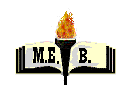 ……………………………………………………………………….……………………………………………………………………….12.SINIF2018-2019 16/05/2019TARİH DERSİ 2. DÖNEM II. YAZILI( ORTAK SINAVI)TARİH DERSİ 2. DÖNEM II. YAZILI( ORTAK SINAVI)PUAN:PUAN:Bayramın AdıBayramın AdıBayram Olarak Kutlanan OlayOlayın Tarihi1234